§3-410.  Formal testacy proceedings; probate of more than one instrumentIf 2 or more instruments are offered for probate before a final order is entered in a formal testacy proceeding, more than one instrument may be probated if neither expressly revokes the other or contains provisions that work a total revocation by implication.  If more than one instrument is probated, the order must indicate what provisions control in respect to the nomination of an executor, if any.  The order may, but need not, indicate how any provisions of a particular instrument are affected by the other instrument.  After a final order in a testacy proceeding has been entered, no petition for probate of any other instrument of the decedent may be entertained, except incident to a petition to vacate or modify a previous probate order and subject to the time limits of section 3‑412.  [PL 2017, c. 402, Pt. A, §2 (NEW); PL 2019, c. 417, Pt. B, §14 (AFF).]SECTION HISTORYPL 2017, c. 402, Pt. A, §2 (NEW). PL 2017, c. 402, Pt. F, §1 (AFF). PL 2019, c. 417, Pt. B, §14 (AFF). The State of Maine claims a copyright in its codified statutes. If you intend to republish this material, we require that you include the following disclaimer in your publication:All copyrights and other rights to statutory text are reserved by the State of Maine. The text included in this publication reflects changes made through the First Regular and First Special Session of the 131st Maine Legislature and is current through November 1. 2023
                    . The text is subject to change without notice. It is a version that has not been officially certified by the Secretary of State. Refer to the Maine Revised Statutes Annotated and supplements for certified text.
                The Office of the Revisor of Statutes also requests that you send us one copy of any statutory publication you may produce. Our goal is not to restrict publishing activity, but to keep track of who is publishing what, to identify any needless duplication and to preserve the State's copyright rights.PLEASE NOTE: The Revisor's Office cannot perform research for or provide legal advice or interpretation of Maine law to the public. If you need legal assistance, please contact a qualified attorney.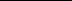 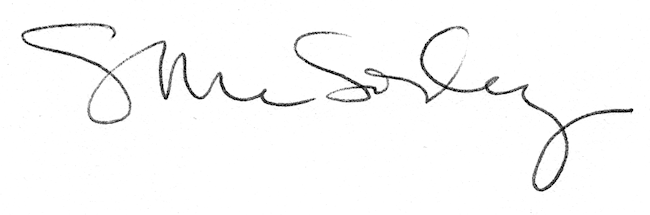 